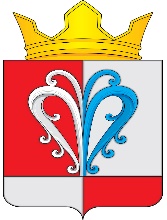 РОССИЙСКАЯ ФЕДЕРАЦИЯКАМЧАТСКИЙ КРАЙЕЛИЗОВСКИЙ МУНИЦИПАЛЬНЫЙ РАЙОНСОБРАНИЕ ДЕПУТАТОВНАЧИКИНСКОГО СЕЛЬСКОГО ПОСЕЛЕНИЯРЕШЕНИЕ«21» декабря 2023 г.					          		                                       №18051-я очередная сессия 4-го созываО внесении изменений в нормативный правовой акт «Правила землепользования и застройки Начикинского сельского поселения Елизовского муниципального района Камчатского края», утвержденный Решением Собрания депутатов Начикинского сельского поселения от 22.04.2011 № 32
В соответствии Федеральным законом от 06.10.2003 № 131-ФЗ «Об общих принципах организации местного самоуправления в Российской Федерации», руководствуясь Уставом Начикинского сельского поселения Елизовского муниципального района  Камчатского края, руководствуясь Правилами землепользования и застройки Начикинского сельского поселения Елизовского муниципального района Камчатского края от 22.04.2011 № 32Собрание депутатов Начикинского сельского поселения Елизовского муниципального района Камчатского края рассмотрев проект Решения о внесении изменений в «Правила землепользования и застройки Начикинского сельского поселения Елизовского района Камчатского края»РЕШИЛО: 1. Принять Решение о внесении изменений в «Правила землепользования и застройки Начикинского сельского поселения Елизовского района Камчатского края»2. Направить принятое Решение Главе Начикинского сельского поселения для подписания и обнародования.Председатель собрания депутатов Начикинского сельского поселения 					     О.М. ХрюкинаРОССИЙСКАЯ ФЕДЕРАЦИЯКАМЧАТСКИЙ КРАЙЕЛИЗОВСКИЙ МУНИЦИПАЛЬНЫЙ РАЙОНСОБРАНИЕ ДЕПУТАТОВНАЧИКИНСКОГО СЕЛЬСКОГО ПОСЕЛЕНИЯРЕШЕНИЕ«21» декабря 2023 г.					          		                                       №35О внесении изменений в нормативный правовой акт «Правила землепользования и застройки Начикинского сельского поселения Елизовского муниципального района Камчатского края», утвержденный Решением Собрания депутатов Начикинского сельского поселения от 22.04.2011 № 32
Принято Решением Собрания депутатов Начикинского сельского поселения№180 от 21.12.2023 г.1. Внести изменения в графическую часть нормативного правового акта «Правила землепользования и застройки Начикинского сельского поселения Елизовского района Камчатского края от 22.04.2011 № 32»	2. Изменить зону естественного ландшафта (ЕЛ), зону застройки индивидуальными жилыми домами (Ж1), зону территорий общего пользования (улично-дорожная сеть), а также зону коммунально-складскую зону (ПР2), на зону застройки малоэтажными жилыми домами (Ж2), согласно приложению 1,2.3. Настоящее решение вступает в силу с момента подписания и обнародования.
Глава Начикинскогосельского поселения	                                                 			В.М. ПищальченкоПриложение № 1 кРешению Собрания ДепутатовНачикинского сельского поселенияот 21.12.2023 №180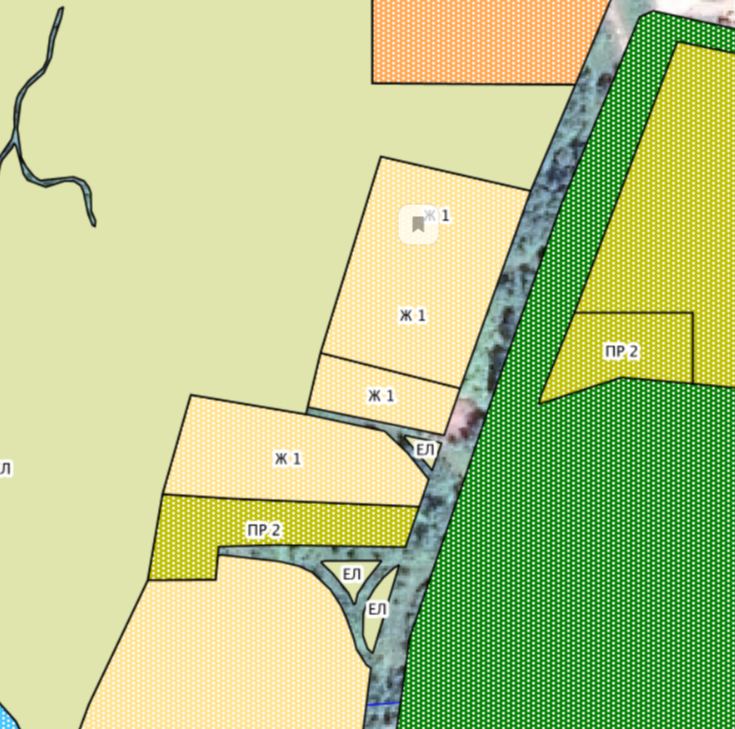 Приложение № 2 кРешению Собрания ДепутатовНачикинского сельского поселенияот 21.12.2023 №180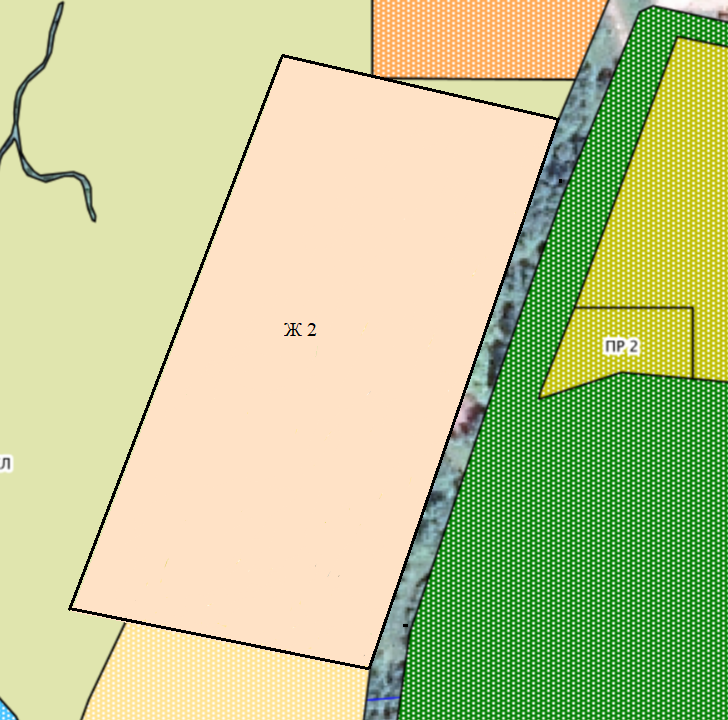 